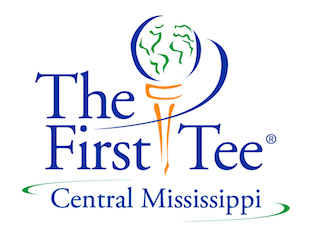 PLAYer Car Talk Week 5Suggested questions for an engaging recap with your child/children about today’s experience at First Tee of Central Mississippi and practice suggestions to help between classes! Weekly Core Value: Sportsmanship-playing by the rules and acting nice to others no matter if you are winning or losing.  Weekly Healthy Habit: Play (recharge your batteries to have more energy)  Weekly Golf Skill: Chipping Homework Assignment: p. 21-23 in PLAYer Book. Guiding Questions: What did you learn about Sportsmanship?How is Sportsmanship connected to Courtesy, Respect, Honesty, and Responsibility?Remind me of the parts of the course? How do you show Sportsmanship at First Tee?How do you show Sportsmanship away from First Tee? What did you learn about recharging your batteries today?What golf skill did you learn today?ChippingGolf Skill Practice: This week your child reviewed the chipping stroke. We again worked on controlling our distance by making bigger or smaller motions. Here is another way to practice that. Set aside 5 minutes each day to practice this. Review the hold and stance of the golf club (see pictures below). Add in a “shadow swing” where they can rock their shoulders back and forth but do not hit a golf ball. 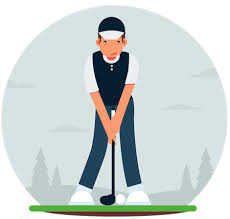 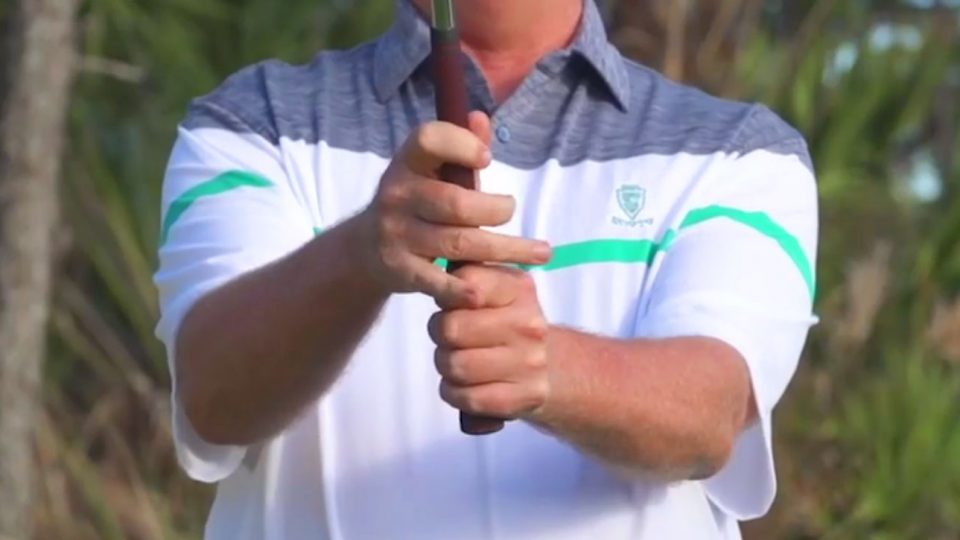 